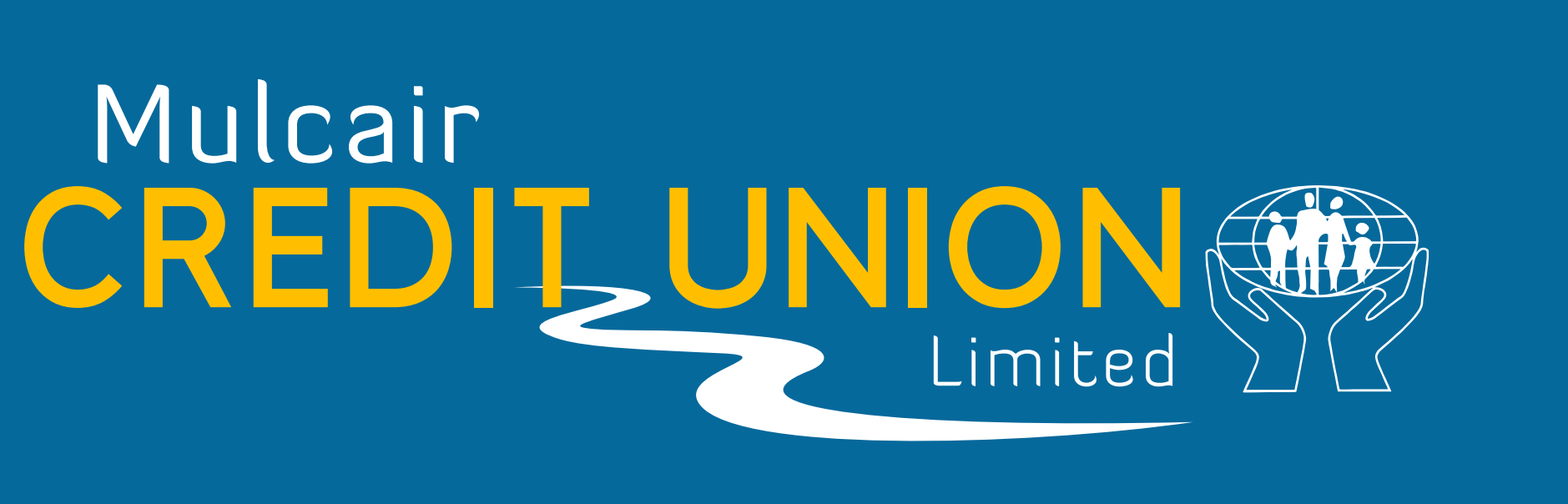 Member NoticeThe Credit Union is required to hold up to date identification on all members under the Criminal Justice (Money Laundering and Terrorist Financing) Act 2010.We are asking our members to provide up to date ID, proof of address (dated within 6 months) and proof of PPSN as soon as possible.Visit any one of our offices with original documentation and we will copy it and return it to you immediately.Complete this page when you are returning your documentation before 31st January 2019 and you will be entered into a draw for a voucher worth €250.Member Number: ………………………………………………………Member Name: …………………………………………………………Member Address: ……………………………………………………….		    ……………………………………………………….	                   ………………………………………………………..	Date ID Returned: ………………………………….Mulcair Credit Union, Cork Road, Newport, Co. Tipperary.Phone 061 378099  email info@mulcaircu.ie